Forløb om bæredygtigt energiforbrug i Brasilien og Danmark/FysikGrafer: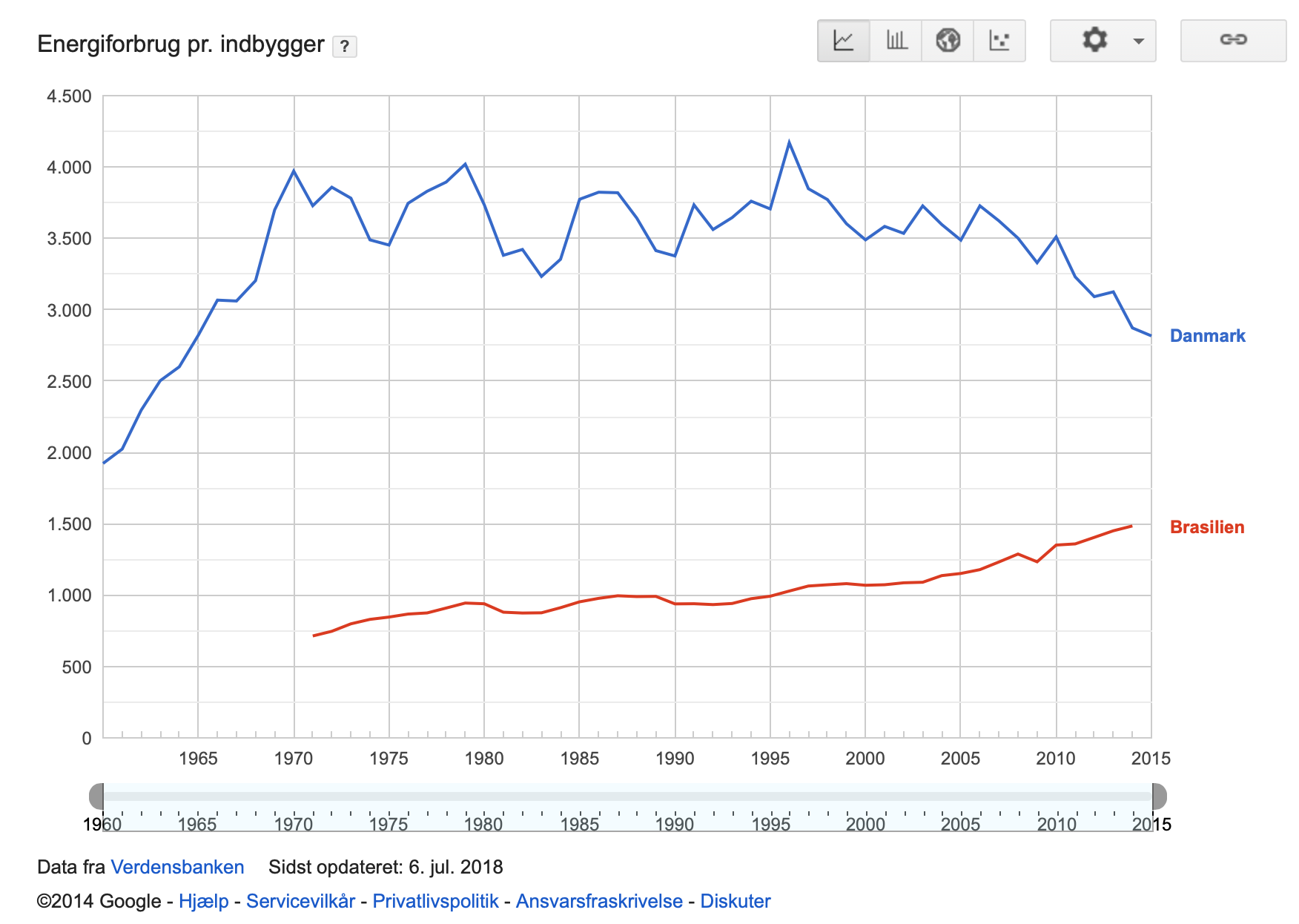 Olieforbrug fra Gapminder: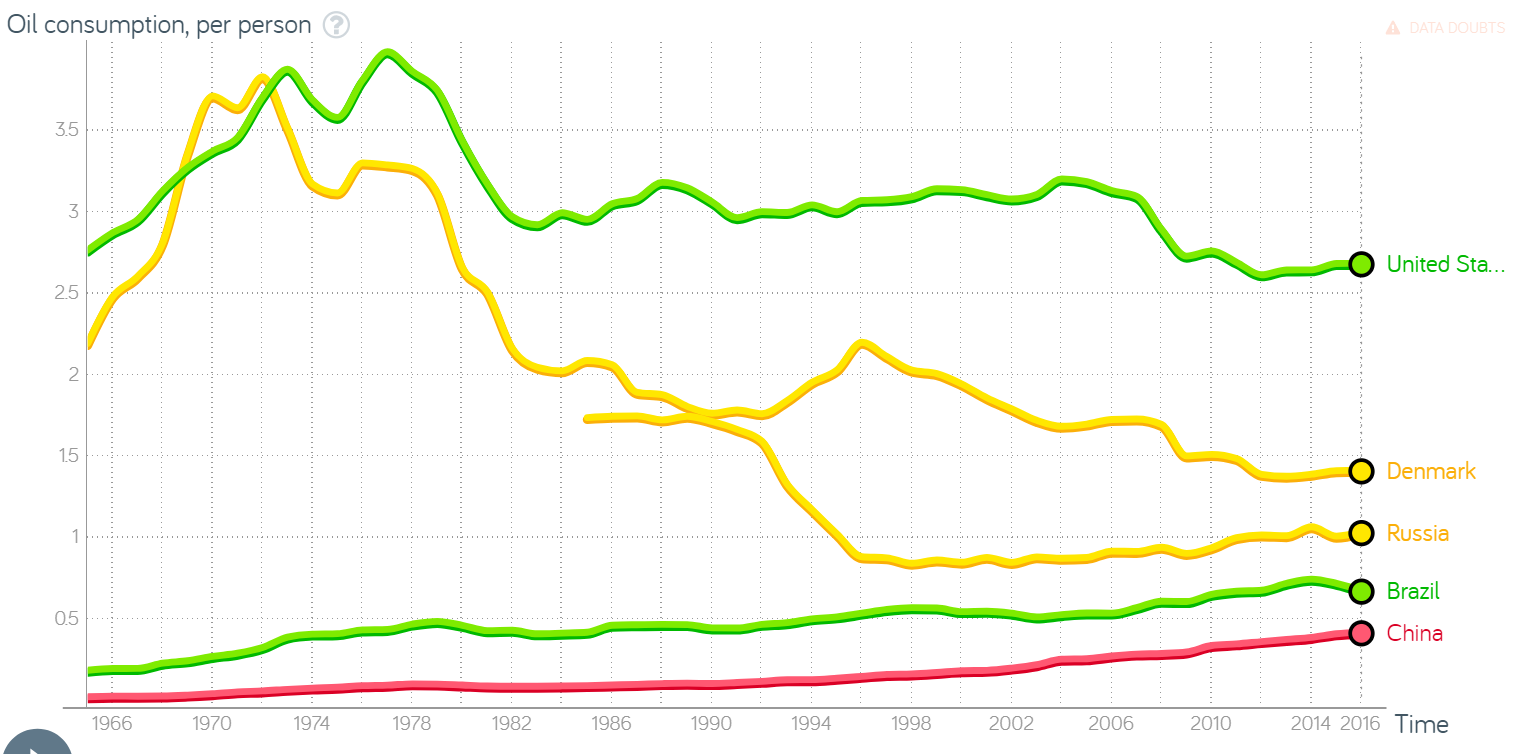 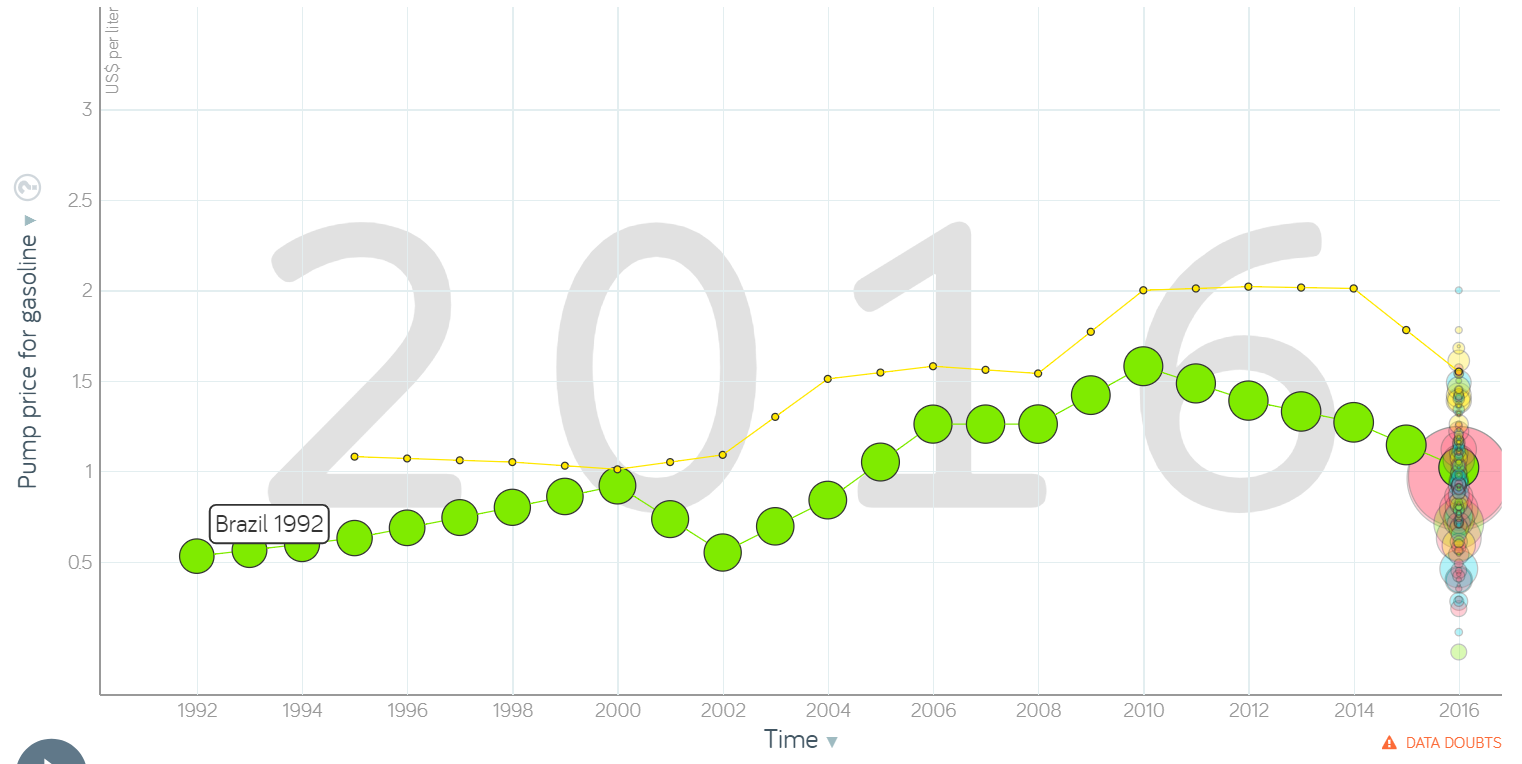 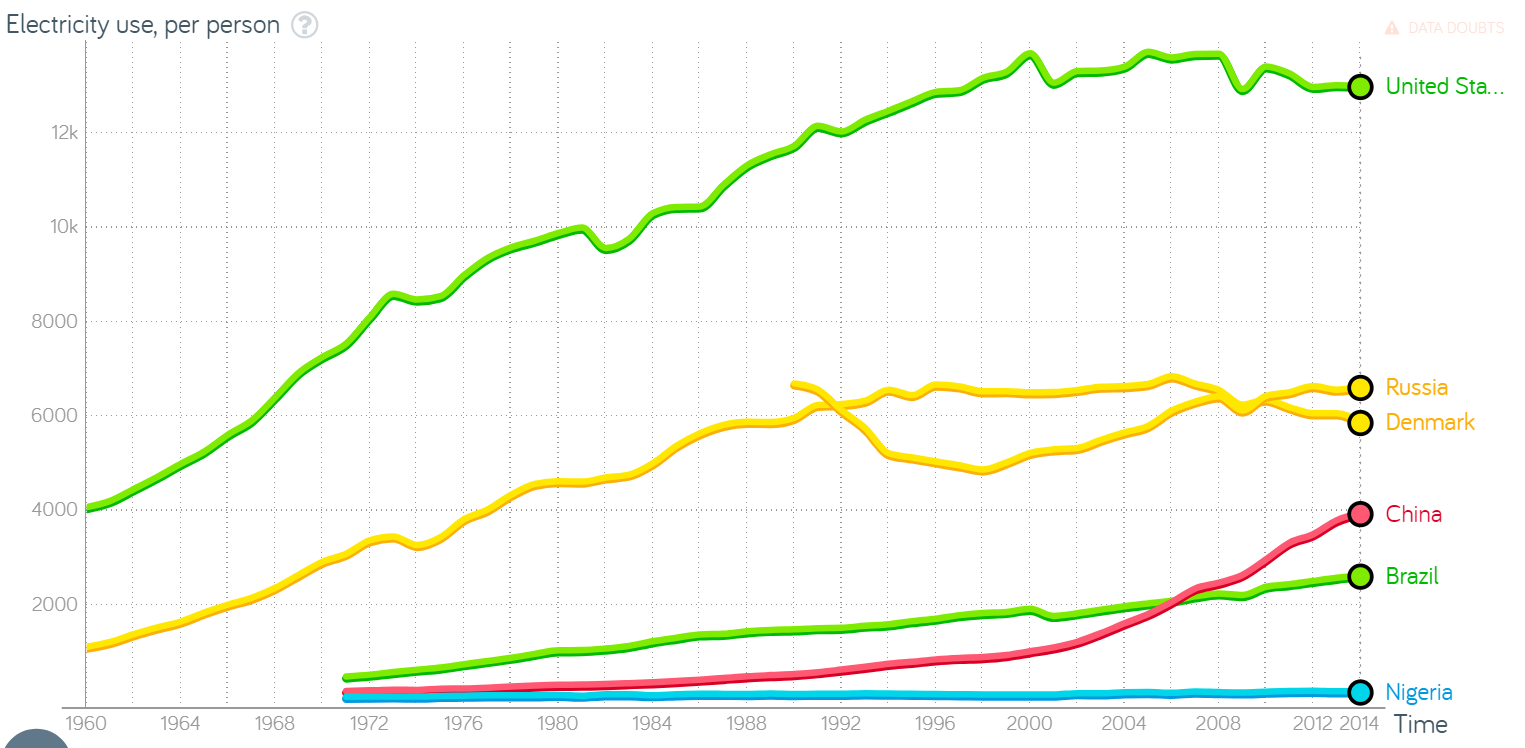 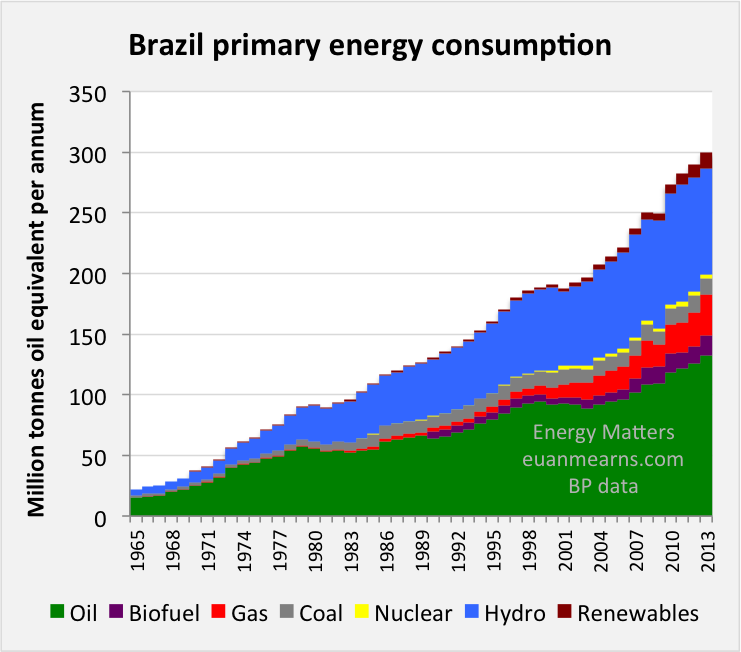 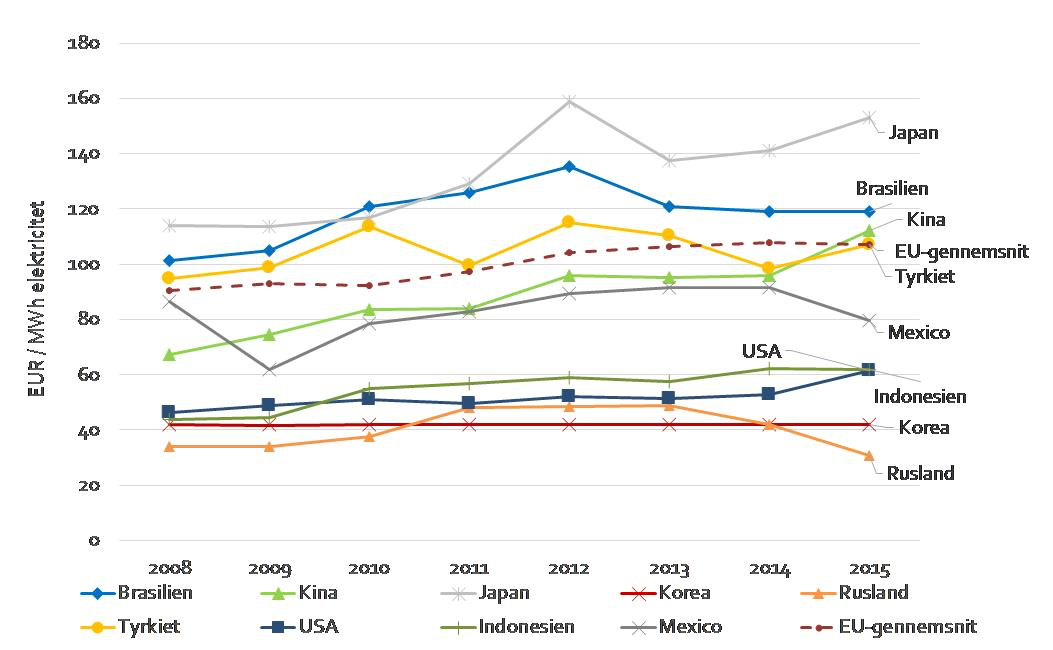 